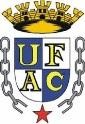 UNIVERSIDADE FEDERAL DO ACREPRÓ-REITORIA DE PESQUISA E PÓS-GRADUAÇÃOCENTRO DE CIÊNCIAS JURÍDICAS E SOCIAIS APLICADASEDITAL PROPEG 21/2017: PROCESSO SELETIVO PARA O CURSO DE PÓS-GRADUAÇÃO LATO SENSU EM ECONOMIA REGIONAL E POLÍTICAS PÚBLICASANEXO VMODELO BÁSICO DE PROPOSTA DE PESQUISAObservação:A proposta de pesquisa (Anexo V) deverá conter no máximo 5 (cinco) páginas.1. Candidato2. Orientador3. Linha de pesquisa do curso4. Área de atuação do orientador5. Proposta de pesquisa5. Proposta de pesquisa5.1. Título do projeto de pesquisa5.1. Título do projeto de pesquisa5.2. Introdução ao tema de pesquisa5.2. Introdução ao tema de pesquisa5.3. Problema de pesquisa5.3. Problema de pesquisa5.4. Objetivos5.4. Objetivos5.5. Hipótese5.5. Hipótese5.6. Revisão de Literatura5.6. Revisão de Literatura5.7. Referências Bibliográficas5.7. Referências Bibliográficas